В соответствии с Федеральным законом от 6 октября 2003 г. № 131-ФЗ «Об общих принципах организации местного самоуправления в Российской Федерации», постановлением администрации Порецкого муниципального округа от 9 марта 2023 г. № 180 «Об утверждении Порядка проведения оценки регулирующего воздействия проектов нормативных правовых актов Порецкого муниципального округа Чувашской Республики и Порядка проведения экспертизы нормативных правовых актов Порецкого муниципального округа Чувашской Республики, затрагивающих вопросы осуществления предпринимательской и инвестиционной деятельности»   утвердить прилагаемый План проведения экспертизы нормативных правовых актов Порецкого муниципального округа Чувашской Республики, затрагивающих вопросы осуществления предпринимательской и инвестиционной деятельности, на 2023 год.Глава Порецкого муниципального округа                                                                Е.В.ЛебедевПриложениек распоряжению администрацииПорецкого муниципального округаЧувашской Республикиот 17.03.2023 № 97-рПлан проведения экспертизы нормативных правовых актов Порецкого муниципального округа Чувашской Республики, затрагивающих вопросы осуществления предпринимательской и инвестиционной деятельности, на 2023 год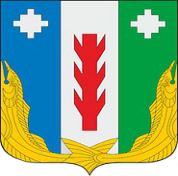 АдминистрацияПорецкого муниципального округаЧувашской РеспубликиРАСПОРЯЖЕНИЕ17.03.2023 № 97-рс. ПорецкоеЧăваш РеспубликинПăрачкав муниципалитет округӗн администрацийĕХУШУ17.03.2023 № 97-рПăрачкав сали№ п/пНаименование нормативного правового актаЗаявителиДата начала проведения экспертизыОтветственные исполнители1.Решение Собрания депутатов Порецкого муниципального округа Чувашской Республики от 29 ноября 2022 г. № С-04/01 «Об утверждении Положения о вопросах налогового регулирования в Порецком муниципальном округе Чувашской Республики, отнесенных законодательством Российской Федерации о налогах и сборах к ведению органов местного самоуправления»Финансовый отделадминистрации Порецкого муниципального округаиюньОтдел экономики и инвестиционной деятельности администрации Порецкого муниципального округа2.Решение Собрания депутатов Порецкого муниципального округа Чувашской Республики от 28 декабря 2022 г. № С-10/18 «Об утверждении прогнозного плана приватизации муниципального имущества Порецкого муниципального округа Чувашской Республики на 2023 год»Отдел сельского хозяйства, земельных и имущественных отношенийадминистрации Порецкого муниципального округаноябрьОтдел экономики и инвестиционной деятельности администрации Порецкого муниципального округа